Middle School Summer Reading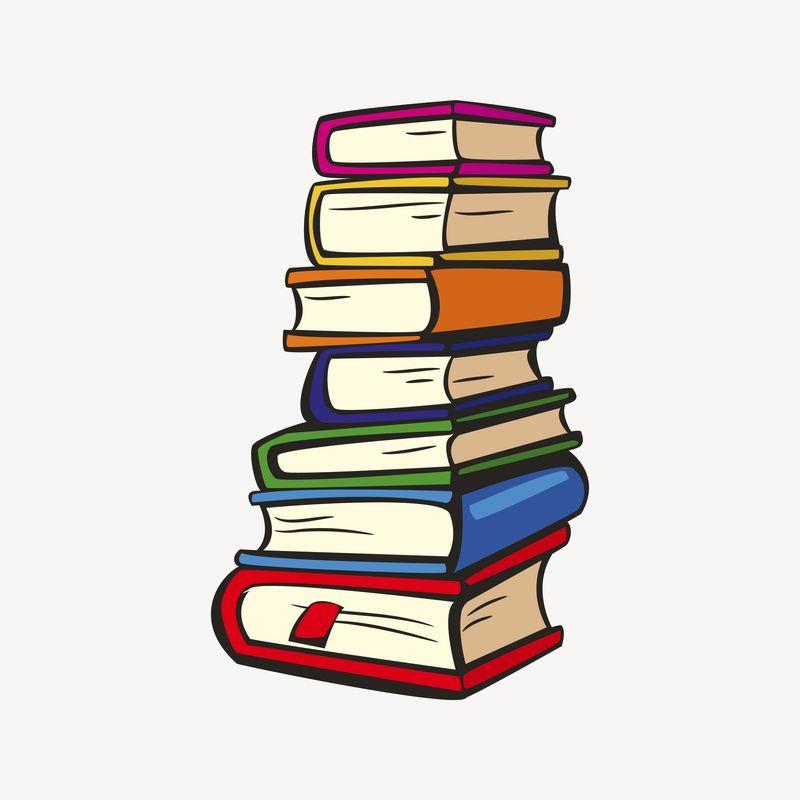 Summer of 2023Please research the following books to determine which interests you the most and seems appropriate for your reading level. Choose one book and write a summary including the most important details. Your summary should be typed, in font Times New Roman, size 12, and double spaced. It should be at least one page in length. Read another book of your choice. (Not from the list above.) Make a Google Slides presentation or a video presentation describing the characters, the setting, the conflict, and the theme. Email the projects to Mrs. Mathews- emathews@stcasimirschool.usIncoming 6th gradersIncoming 7th gradersIncoming 8th gradersCity of Ember, by Jeanne du PrauEsperanza Rising, by Pam Muñoz RyanHeat, by Mike Lupica Call it Courage, by Armstrong SperryThe Golden Goblet, by Eloise Jarvis McGrawHatchet, by Gary PaulsenLightning Thief, by Rick RiordanOut of My Mind, by Sharon M. DraperI am Malala, by Malala YousafzaiAmal Unbound, by Aisha SaeedHarbor Me, by Jacqueline WoodsonThe House of Dies Drear, by Virginia HamiltonFever 1793, by Laurie Halse AndersonInside Out and Back Again, by Thanhha Lai Brown Girl Dreaming, by Jaqueline WoodsonSecond Sight, by Gary Blackwood The True Confessions of Charlotte Doyle, by AviHiding Place, by Corrie ten BoomCounting by 7s, by Holly Goldberg Sloan